İsim: Sahra Alev DemirtekinKomite: Birleşmiş Milletler Güvenlik KonseyiGündem Maddesi: Dağlık Karabağ Sorunu hakkında ne gibi önlemler alınabilirÜlke: Birleşik Krallık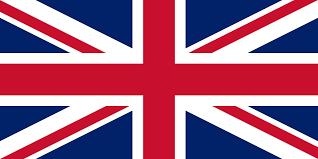 Büyük Britanya ve Kuzey İrlanda Birleşik Krallığı, Birleşik Krallık veya gayriresmî ismiyle Britanya, Avrupa'nın batısında, coğrafi olarak Büyük Britanya'nın tamamını, İrlanda Adası'nın kuzey kısmını ve bazı diğer Britanya Adalarını kapsayan ülke. Birleşik Krallık dört devletten meydana gelir: Galler, İngiltere, İskoçya ve Kuzey İrlanda. Bu devletlerin, İrlanda Adası'ndaki Kuzey İrlanda hariç, hepsi Büyük Britanya adasındadır. Bunların haricinde krallığa ait irili ufaklı birçok ada vardır. Wight Adası, Lundy, Scilly Adaları, Anglesey ve Hebrid Adaları, Orkney Adaları ve Shetland Adaları bunlardan bazılarıdır.Birleşik Krallık'ın yüz ölçümü yaklaşık 243.610 kilometrekaredir. Britanya Adaları'nın çoğunluğunu kapsayan ülke, Büyük Britanya adasının tamamını, İrlanda adasının kuzey doğusundaki altıda birini topraklarında barındırır. Kuzey Atlantik Okyanusu ile Kuzey Denizi arasında yer alır; Fransa'ya 35 kilometre kadar yakınlaşır, aralarında Manş Denizi bulunur.Birleşik Krallık'ın para birimi İngiliz sterlinidir. Bir sterlin 100 peniden oluşur (İng: tekil penny, çoğul pence). Para biriminde onluk sistem 1971'de uygulamaya konulmuştur. Bu tarihten önce bir sterlin 20 şilinden, bir şilin ise 12 peniden oluşuyordu, yani, bir sterlin 240 peniden oluşuyordu.Birleşik Krallık'ta kısmi olarak merkezi kontrol altında bir serbest piyasa ekonomisi mevcuttur. Dünyanın beşinci en büyük, Avrupa'nın Almanya'dan sonra ikinci en büyük ekonomisini oluşturur.Hükümetin ekonomi politikaları Birleşik Krallık Maliye Bakanlığı (İngilizce: Her Majesty's Treasury, "Majestelerinin Hazinesi") tarafından hayata geçirilir. 2016 itibarıyla Gayri safi yurt içi hasılanın %78.8'ini hizmet sektörü oluşturmaktaydı. Hizmet sektörü ülkenin ekonomik büyümesinin arkasındaki ana sektördür.Bizce, Karabağ’da olan darbe girişimi ve muhtemelen bir süikast girişimi de dahil olmak üzere Rusların her türlü kirli numarayı yapabileceğine dair pek çok kanıt var. Ayrıca biz Karabağ ile ilişkilerimizi sürdürmekte geliştirmekteyiz, bunun yanı sıra çalışmalarımız siyaset, güvenlik, refah, yasa uygulama işbirliği ve konsolosluk gibi bir dizi konuyu kapsamaktadır.Biz Karabağ’ın Avrupa Birliği ve NATO üyeliği şiddetle desteklemekte olup Azerbeycan – Ermenistan anlaşmasını memnuniyetle karşıladık ve tüm tarafları ‘kalıcı barış çözümü’ için teşvik ettik.Birleşik Krallık delegesi olarak çözüm fikirlerimiz şu şekildedir;• Karabağ Azerbeycan için çok büyük bir sorun olmakla beraber, Azerbeycanın toprak bütünlüğü göz önüne alınarak ve Ermenilere güvence verilerek çözüleceği kanaatindeyiz.• Dağlık Karabağ sorununun en kısa zamanda çözüme kavuşturulması sadece Ermenistan ve Azerbeycan için değil bütün Dünya içinden doğru karar olacaktır, tarafların birbirlerinin çıkarlarını da göz önünde bulundurarak uzun süreli bir sözleşme imzalanmasının yani en kısa sürede sonucu barış olmakla beraber bir çözüme kavuşturulmasının en iyisi olacağını düşünüyoruz.• Dağlık Karabağ, on yıldan uzun süredir donmuş bir çatışma halini aldı, ancak topçu bombardımanı ve Ermeni ve Azerbaycan askerleri arasındaki küçük çatışmalar yüzlerce kişinin ölümüne neden oldu. Erken Nisan 2016 tanık  en yoğun mücdele  öldürme, 1994 yılından bu yana onlarca ve üç yüzden fazla sonuçlanan kayıplar için ülkelerin vatandaşlarına maddi destekte bulunmasının iyi olacağı kanaatindeyiz ve biz de maddi yardımda bulunacağız.